В целях обеспечения жителей услугами бытового обслуживания, в соответствии с Федеральным законом от 06.10.2003 N 131-ФЗ  «Об общих принципах организации местного самоуправления в Российской Федерации», руководствуясь   Устава муниципального образования Красноозерное сельское поселение муниципального образования Приозерский муниципальный район Ленинградской области,
Совет депутатов муниципального образования Красноозерное  сельское поселение муниципального образования Приозерский муниципальный район Ленинградской области РЕШИЛ:1.Утвердить тарифы на  услуги бани в дер. Красноозерное муниципального образования Красноозерное сельское поселение  муниципального образования Приозерский муниципальный район  Ленинградской области (приложение 1).2. Утвердить перечень льготных категорий, которым предоставляется право пользования услугами   бани    по льготным тарифам (приложение 2).3. Опубликовать настоящее решение в средствах массовой информации  и разместить на официальном  сайте  муниципального образования Красноозерное сельское поселение в сети Интернет.4. Настоящее решение вступает в силу с момента подписания.5. Решение Совета депутатов муниципального образования Красноозерное  сельское поселение муниципального образования Приозерский муниципальный район Ленинградской области от 30.08.2013 года № 138 «Об утверждении расценки на услуги бани в дер. Красноозерное МО Красноозерное сельское поселение» считать утратившем силу.Приложение 1К Решению Совета депутатов муниципального образования Красноозерное  сельское поселение муниципального образования Приозерский муниципальный район Ленинградской областиот 21 марта 2017 года № 99ТАРИФЫ  на  услуги бани в дер. Красноозерное муниципального образования Красноозерное сельское поселение  муниципального образования Приозерский муниципальный район  Ленинградской областиПриложение 2К Решению Совета депутатов муниципального образования Красноозерное  сельское поселение муниципального образования Приозерский муниципальный район Ленинградской областиот 21 марта 2017 года № 99Перечень льготных категорий, которым предоставляется право пользования услугами   бани  по льготным тарифа.Пенсионерам по возрасту: женщинам 50 лет и более, мужчинам 55 лет и более;
2.       Инвалидам 1 и 2 групп, детям-инвалидам и лицу, сопровождающему инвалида;
3.       Членам многодетных семей, имеющим трех и более несовершеннолетних детей;
4.       Детям от 3 до 10 лет.
* Основанием для предоставления льгот являются удостоверение о праве на льготы и справка жилищной организации.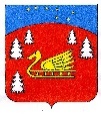 Совет депутатов муниципального образования Красноозерное сельское поселение муниципального образования Приозерский муниципальный район Ленинградской области.Р Е Ш Е Н И Еот   21  марта      2017  года     №   99 Об утверждении тарифов на услуги бани в дер. Красноозерное муниципального образования Красноозерное сельское поселение  муниципального образования Приозерский муниципальный район  Ленинградской областиГлава   муниципального образования                                                        М.И. Каппушев Исп. Анкру О. тел. 8(813-79)67-422Разослано: дело -2, прокуратура-1.№п/пКатегорияполучателейуслугиНа одну помывку в мыльно-парильном отделениипродолжительностью 1,0 часас одного человека, руб.На одну помывку в мыльно-парильном отделениина второй и последующие часыс одного человека, руб.1.Граждане100,00 50,002.Льготные категории граждан 50,00 25,003.Дети от 0 до3-х лет 0,000,00